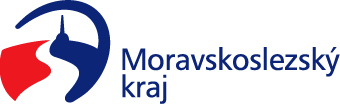 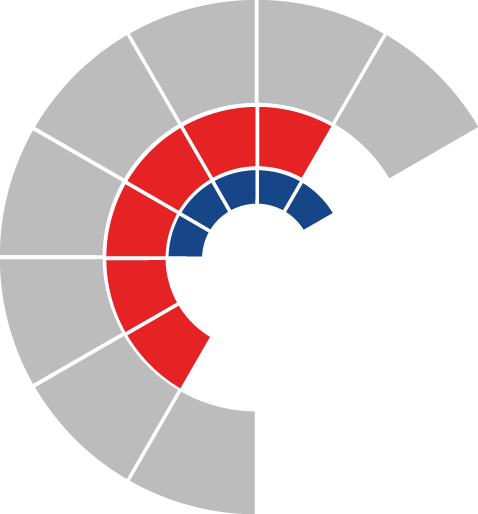 							Výbor sociální zastupitelstva kraje 										 Výpis z usneseníČíslo jednání:	4		Datum konání:	18. 5. 2021Číslo usnesení: 4/49Výbor sociální zastupitelstva krajedoporučujezastupitelstvu kraje schválit a vydat dodatek č. 27 ke zřizovací listině organizace Domov Jistoty, příspěvková organizace, IČO 00847372, dodatek č. 10 ke zřizovací listině organizace Nový domov, příspěvková organizace, IČO 00847330,dodatek č. 15 ke zřizovací listině organizace Benjamín, příspěvková organizace, IČO 00847461Za správnost vyhotovení:Mgr. Petra Havláková V Ostravě dne 18. 5. 2021Ing. Jiří Carbolpředseda výboru sociálního